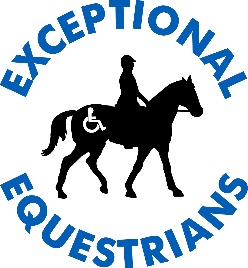 Annual Training              EF            ScannedExceptional Equestrians of Missouri Valley, Inc.785 Yellow Finch Lane   Washington, MO 63090-1384     636-390-2141 VOLUNTEER RELEASE AND INDEMNIFICATION AGREEMENTI, the undersigned, hereby consent to assume the risk of my volunteer participation of the horsemanship program sponsored by Exceptional Equestrians of the Missouri Valley, Inc., which is located at 785 Yellow Finch Ln.  I acknowledge and understand that despite reasonable safety precautions, horsemanship experiences can result in injury and even death.  Under Missouri Law an equine professional is not liable for an injury to or the death of a participant in equine activities resulting from the inherent risks of equine activities pursuant to the revised statutes of Missouri.  I do hereby forever release, acquit, discharge and hold harmless Exceptional Equestrians of the Missouri Valley, Inc., their owners, officers, directors, agents, employees, instructors, representatives and any therapists, volunteers and other persons associated with said program and the successors and assigns of each them on account of any personal injuries, physical or mental condition, known or unknown to myself and the treatment thereof, as a result of, or in any way growing out of acts of omission of said parties in connection with said activities or in any way incidental thereto.*Signature _________________________PHOTO RELEASEFor valuable consideration given and which is hereby acknowledged, the undersigned hereby grants to Exceptional Equestrians of the Missouri Valley, Inc. permission to take or have taken, still and moving photographs and films including television pictures of myself and I consent and authorize Exceptional Equestrians of the Missouri Valley, Inc. and the Professional Association of Therapeutic Horsemanship International and its advertising agencies, news media and any other persons interested in Exceptional Equestrians of the Missouri Valley, Inc. and its work to use and reproduce the photographs, films, and pictures to circulate and publicize the same by all means including without limiting the generality of the foregoing : newspapers, television media, brochures, pamphlets, instructional materials, books, the internet (including Facebook) and clinical material.  With regard to the foregoing material, no inducements or promises have been made to me to secure my signature to this release other than the intention of Exceptional Equestrians of the Missouri Valley, Inc. to use or be used such photographs, films and pictures for the primary purpose of promoting and aiding Exceptional Equestrians of the Missouri Valley, Inc. and PATH INT’l.												       				    				CONSENT     *Signature_________________________ *ONLY SIGN BELOW IF YOU DO NOT WANT YOUR PHOTO TAKEN*   NON- CONSENT *Signature __________________________EXCEPTIONAL EQUESTRIANS RELEASE AND HOLD HARMLESS AGREEMENTWARNING...UNDER MISSOURI LAW AN EQUINE PROFESSIONAL IS NOT LIABLE FOR AN INJURY TO OR THE DEATH OF A PARTICIPANT IN EQUINE ACTIVITIES RESULTING FROM THE INHERENT RISKS OF EQUINE ACTIVITIES PURSUANT TO THE REVISED STATUES OF MISSOURI.  The undersigned assumes the unavoidable risks inherent in all horse related activities included to but not limited to bodily injury and physical harm to horse, rider, and spectator.  In consideration, therefore, for the privilege of riding and /or working around horses at  Exceptional Equestrians, located at 785 Yellow Finch Road, Washington, Missouri, the Undersigned does hereby agree to hold harmless and indemnify Exceptional Equestrians and further releases them from any liability or responsibility for accident, damage, injury, or illness to the Undersigned or to any horse owned by the Undersigned or to any family member or spectator accompanying the Undersigned on the premises.							*Signature________________VOLUNTEER AUTHORIZATION FOR EMERGENCY MEDICAL TREATMENTIn the event emergency medical aid/treatment is required for myself due to illness or injury during the process of volunteering or while being on the property of the agency, I authorize Exceptional Equestrians of the Missouri Valley, Inc., staff, and/or volunteers to secure and retain medical treatment and transportation if needed and to release my records upon request to the authorized individual or agency involved in the medical emergency treatment.  I also authorize my licensed physician and/or medical facility to provide any medical/surgical care for me which they determine necessary or advisable.  This authorization includes x-ray, anesthesia, surgery, hospitalization, medication and any treatment procedure deemed “life and limb or organ saving” by the physician.  This provision will only be invoked if a parent or guardian (if applicable) is unable to be reached. * Signature: ___________________________Volunteer_______________________________________________________________Birth_________________Phone (H) _________________________(W)___________________________(Cell)________________________Address_________________________________________City________________State_______Zip____________Guardian_____________________________________________________________________________________Phone (H)___________________________(W)___________________________(Cell )______________________Emergency Contact_____________________________________________________________________________Phone (H)__________________________(W) ____________________________(Cell )_____________________Physician name______________________________________________________phone_____________________Physician address_____________________________________City_______________State_______Zip_________Preferred Medical Facility_________________________________________________phone__________________Facility Address_____________________________________City________________State_______Zip_________Health Insurance Company _______________________________Policy #________________Group #___________Your signature below indicates you have read and understand ALL segments of this document.Volunteer signature______________________________________________Date_________________________Guardian signature______________________________________________Date_________________________* Please sign each portion of this document to verify that you have read every section.		Exceptional EquestriansClient Confidentiality PolicyParticipants in the Exceptional Equestrians program have the right to confidentiality of their medical conditions, progress, behavior and participation at the facility.  No identifying information about clients may be released in pictures, writing or conversation by staff or volunteers without written consent of the client, parent, or guardian.  Clients and Volunteers must sign a photo release for Exceptional Equestrians to use audio-visual information for promotional printed material, educational activities, exhibitions or for any other use for the benefit of the facility.I understand that all client records at Exceptional Equestrians are confidential.  I will not discuss any or part of these records with anyone other than my supervisor at Exceptional Equestrians.____________________________________________________     _______________________Signature								   Date